Monday 1.3.21 No live sessionHighlight and label the features along with the video lesson.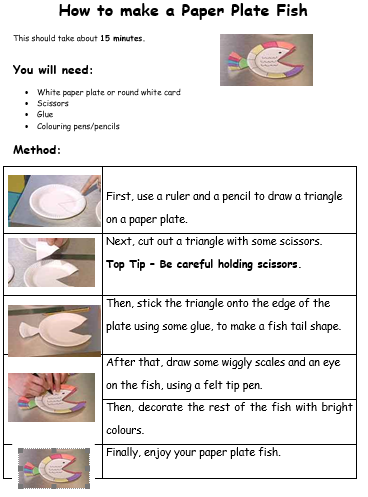 Tuesday 2nd March 2021To use time connectives and bossy verbs,Wednesday 3rd March To plan an instruction text.How to wash a woolly mammothWhat you will need:Method:Thursday 4th March 2021To write an instruction text.How to wash a woolly mammothWhat you will need:________________________________________________________________________________________________________________________________Method:First,________________________________________________________________________________________________________________Next,________________________________________________________________________________________________________________After that,____________________________________________________________________________________________________________Later, _____________________________________________________________________________________________________________Then,_______________________________________________________Finally,_________________________________________________________________________________________________________________TOP TIP:_______________________________________________________________________________________Friday 5th MarchWORLD BOOK DAYActivity 1:  Design a New Little Miss or Mr Men character and describe it!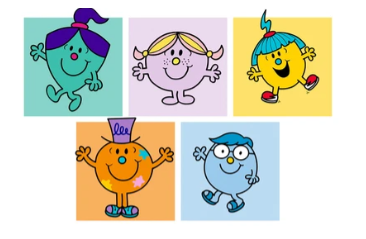 My character is called: ______________________________________________My character likes _________________________________________________________________________________________________________________My character doesn’t like _____________________________________________________________________________________________________________I chose this character because _________________________________________________________________________________________________________World Book Day Activity 2Following the Masterclass with Jonny Duddle, we will describe the Gigantosaurus!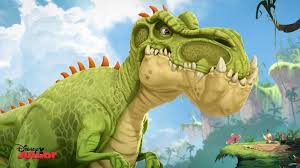 __________________________________________________________________________________________________________________________________________________________________________________________________________________________________________________________________________________________________________________________________________________________________________________________________________________________________________________________________________________________________________________________________________________________________________________________________________________________________________________________________________________________________________________________________________________________________________________________________________________________________________________________________________________________________________________Activity 3 – World Book Day I will set the children off to do this during the last live session.  I will also run a little book themed quiz!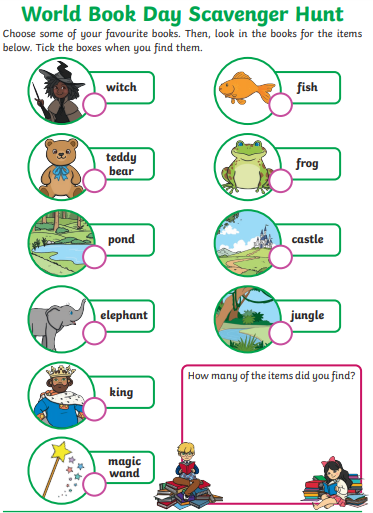 SELF LEAD OPTIONS FOR ANY TIMEListen to some of these Audiobookshttps://www.worldbookday.com/world-of-stories/Art ActivityCardboard Tube Characters – design and make your own tube character!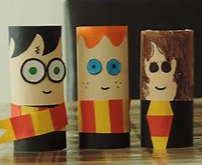 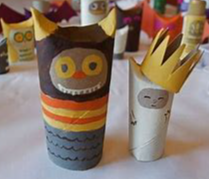 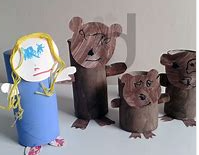 Share a Story Livehttps://www.worldbookday.com/events/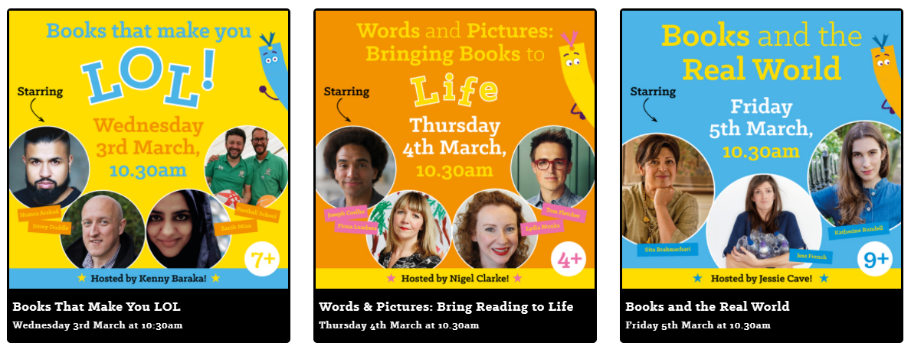 These will be on WBD Youtube channel so you don’t have to watch it that day!Design and make a 3D story scene using a cereal box.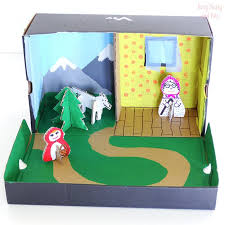 __________________________________________________________________________________________________________________________________________________________________________________________________________________________________________________________________________________________________________________________________________________________________________________________________________________________________________________________________First,First,Next,Next,After that,After that,Later, Later, Then,Then,Finally.Finally.TOP TIP:BE CAREFUL: